Załącznik 6 – Wzór karty oceny formalnej wniosku o dofinansowanie projektu konkursowego w ramach PO WER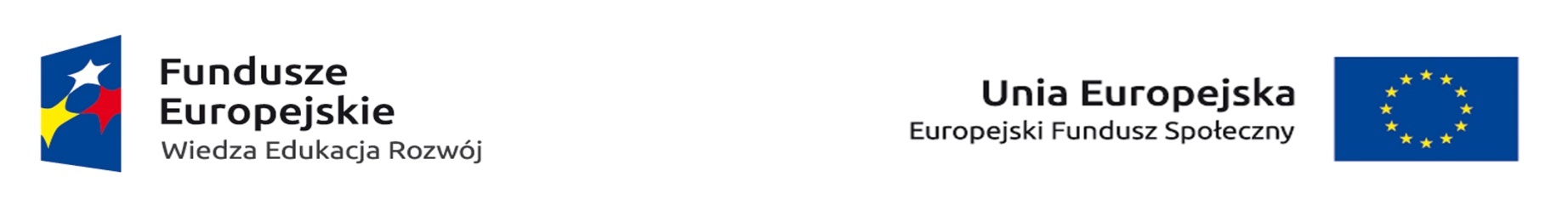 KARTA OCENY FORMALNEJ WNIOSKU O DOFINANSOWANIE PROJEKTU KONKURSOWEGO W RAMACH PO WERINSTYTUCJA ORGANIZUJĄCA KONKURS: Ministerstwo RozwojuNR KONKURSU: 			POWR.04.01.00-IZ.00-00-007/16DATA WPŁYWU WNIOSKU: 		NR KANCELARYJNY WNIOSKU: 	SUMA KONTROLNA WNIOSKU: 	SYGNATURA WNIOSKU: 		TYTUŁ PROJEKTU: 			NAZWA WNIOSKODAWCY: 		OCENIAJĄCY: 			Sporządzone przez:Imię i nazwisko:		Komórka organizacyjna (o ile dotyczy):	Data:	Podpis:	A.OGÓLNE KRYTERIUM FORMALNE DOTYCZĄCE TERMINU ZŁOŻENIA WNIOSKUTAKNIE (odrzucić projekt)NIE DOTYCZYUZASADNIENIE 
(w przypadku zaznaczenia odpowiedzi „NIE”)Czy wniosek złożono w terminie wskazanym w regulaminie konkursu?Czy wniosek złożono w terminie wskazanym w regulaminie konkursu?□B.POZOSTAŁE OGÓLNE KRYTERIA FORMALNE (WYPEŁNIĆ JEŻELI W CZĘŚCI A ZAZNACZONO ODPOWIEDŹ „TAK”)TAKNIE(odrzucić projekt)NIE DOTYCZYUZASADNIENIE(w przypadku zaznaczenia odpowiedzi „NIE”)1.Czy wniosek złożono we właściwej instytucji? □2.Czy wniosek wypełniono w języku polskim?□3.Czy wniosek złożono w formie określonej w regulaminie konkursu?□4.Czy wydatki w projekcie o wartości nieprzekraczającej wyrażonej w PLN równowartości kwoty 100 000 EUR wkładu publicznego są rozliczane uproszczonymi metodami, o których mowa w Wytycznych w zakresie kwalifikowalności wydatków w zakresie Europejskiego Funduszu Rozwoju Regionalnego, Europejskiego Funduszu Społecznego oraz Funduszu Spójności na lata 2014-2020?5.Czy wnioskodawca oraz partnerzy (o ile dotyczy) podlegają wykluczeniu z możliwości ubiegania się o dofinansowanie, w tym wykluczeniu, o którym mowa w art. 207 ust. 4 ustawy z dnia 27 sierpnia 2009 r. o finansach publicznych?TAK(odrzucić projekt)NIE 6.Czy wnioskodawca zgodnie ze Szczegółowym Opisem Osi Priorytetowych PO WER jest podmiotem uprawnionym do ubiegania się o dofinansowanie w ramach Działania/Podziałania PO WER, w którym ogłoszony został konkurs?□7.Czy w przypadku projektu partnerskiego spełnione zostały wymogi dotyczącewyboru partnerów spoza sektora finansów publicznych, o których mowa w art. 33 ust. 2-4 ustawy z dnia 11 lipca 2014 r. 
o zasadach realizacji programów w zakresie polityki spójności finansowanych w perspektywie 2014-2020 (o ile dotyczy); braku powiązań, o których mowa w art. 33 ust. 6 ustawy z dnia 11 lipca 2014 r. o zasadach realizacji programów w zakresie polityki spójności finansowanych w perspektywie 2014-2020 oraz w Szczegółowym Opisie Osi Priorytetowych PO WER, pomiędzy podmiotami tworzącymi partnerstwo oraz utworzenia albo zainicjowania partnerstwa w terminie zgodnym ze Szczegółowym Opisem Osi Priorytetowych PO WER tj. przed złożeniem wniosku o dofinansowanie albo przed rozpoczęciem realizacji projektu, o ile data ta jest wcześniejsza od daty złożenia wniosku o dofinansowanie? 8.Czy wnioskodawca oraz partnerzy krajowi (o ile dotyczy), ponoszący wydatki w danym projekcie z EFS, posiadają łączny obrót za ostatni zatwierdzony rok obrotowy zgodnie z ustawą z dnia 29 września 1994 r. o rachunkowości (Dz. U. z 2013 r. poz. 330, z późn. zm.) (jeśli dotyczy) lub za ostatni zamknięty i zatwierdzony rok kalendarzowy równy lub wyższy od łącznych rocznych wydatków w ocenianym projekcie i innych projektach realizowanych w ramach EFS, których stroną umowy o dofinansowanie jest instytucja, w której dokonywana jest ocena formalna albo formalno-merytoryczna wniosku w roku kalendarzowym, w którym wydatki są najwyższe?C.KRYTERIA DOSTĘPU TAKNIENIE DOTYCZYUZASADNIENIE 
(w przypadku zaznaczenia odpowiedzi „NIE”)1.W projekcie przewidziane są 3 zasadnicze etapy jego realizacji:etap 1: opracowanie koncepcji akceleratora wraz z budową potencjału i koalicji w tym zakresie;etap 2: przetestowanie koncepcji akceleratora, w tym wybór podmiotów, które wdrożą obligacje społeczne i ich wsparcie w tym procesie;etap 3: sformułowanie rekomendacji co do dalszego finansowania obligacji społecznych z innych środków europejskich lub publicznych, z uwzględnieniem uwarunkowań zewnętrznych.□2.We wniosku wskazano 1 obszar tematyczny, w ramach którego planowane jest zastosowanie obligacji społecznych. Wskazany obszar mieści się w zakresie interwencji EFS (zgodnie z przyjętym tematem).□3.Wnioskodawca lub partner (jeżeli dotyczy) na dzień złożenia wniosku o dofinansowanie posiada minimum 3-letnie doświadczenie łącznie: 1) w zarządzaniu lub wdrażaniu instrumentów finansowych lub innych form pomocy finansowej podlegającej zwrotowi, 2) we współpracy z podmiotem publicznym, w kompetencji którego leży rozwiązanie problemów mieszczących się w obszarze tematycznym, w ramach którego planowane jest zastosowanie obligacji społecznych.□4.Wnioskodawca lub partner (jeżeli dotyczy) przewiduje powołanie interdyscyplinarnego zespołu osób o minimum 3-letnim doświadczeniu:w zarządzaniu lub wdrażaniu instrumentów finansowych lub innych form pomocy finansowej podlegającej zwrotowi,w pozyskiwaniu funduszy od inwestorów,w temacie zdefiniowanym we wniosku jako obszar dla obligacji społecznych, w określaniu efektów działań społecznych, ich mierników, analizy danych i wyceny usług,w zakresie finansów publicznych.□5.Wnioskodawca zobowiązał się we wniosku o dofinansowanie, że wypracowana przez niego koncepcja akceleratora obligacji społecznych będzie spełniała wymogi określone w regulaminie konkursu.□6.Projekt trwa maksymalnie 48 miesięcy, w tym etap pierwszy trwa maksymalnie 9 miesięcy, a etap trzeci maksymalnie 2 miesiące.7.Wnioskodawca lub partner złożył nie więcej niż 1 wniosek o dofinansowanie projektu w konkursie, tj. występuje jako lider lub partner projektu tylko w jednym wniosku zgłoszonym do konkursu.D.DECYZJA W SPRAWIE SPEŁNIANIA KRYTERIÓW FORMALNYCH ORAZ DOSTĘPUTAKNIEUwagiUwagiCzy wniosek spełnia wszystkie ogólne kryteria formalne oraz dostępu oceniane na etapie oceny formalnej i może zostać przekazany do oceny merytorycznej?Czy wniosek spełnia wszystkie ogólne kryteria formalne oraz dostępu oceniane na etapie oceny formalnej i może zostać przekazany do oceny merytorycznej?